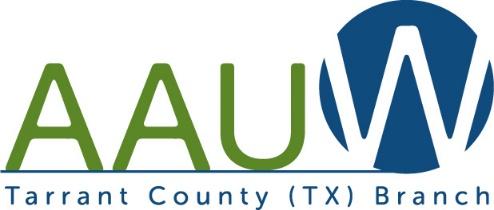 [Addressee Name][Address Line 1[Address Line 2]                           [Current date]     Dear [Addressee],The American Association of University Women, Tarrant County Branch [type message here] ……[Addressor][Addressor Title]